Publicado en  el 03/03/2014 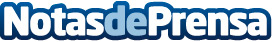 Yolanda Rodríguez, nueva Global Channel Director de Panda SecurityDatos de contacto:Panda SecurityNota de prensa publicada en: https://www.notasdeprensa.es/yolanda-rodriguez-nueva-global-channel_1 Categorias: Nombramientos Ciberseguridad http://www.notasdeprensa.es